ДО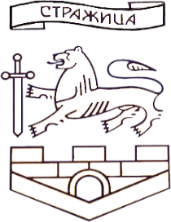 КМЕТА НАОБЩИНА СТРАЖИЦАВх. № …………./………… г.З А Я В Л Е Н И Еопределяне на маршрут и издаване на разрешение за движение на автомобили, превозващи извънгабаритни товари (Уникален идентификатор на административната услуга - 2051)От …………………………………………………………………………………..………….(посочете трите имена на физическото лице или наименованието на юридическото лице)ЕГН/ЕИК………………………………………….., постоянен/настоящ адрес или адрес на управление на юридическото лице: гр./с. ………..………………........................................, община………………..……….……, област………………..……………………………., ул. (ж.к.) …………………....., тел.: ……….........., електронна поща ............................................юридическото лице се представлява от ……………………………………………………...………………………………………………………………………………………………...…(трите имена на представителя/пълномощника и ЕГН)№/дата на пълномощното …………………………………….Г-Н КМЕТ,Желая да ми бъде определен маршрут за движение и издадено разрешение за движение на превозно средство …………………………………………………………………………. с извънгабаритен товар по маршрут ………………………………………………………….…………………………………………………………………………………………………...Прилагам следните документи: Документ за платена такса, освен ако плащането е извършено по електронен път. Плащането е извършено по електронен път 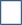 (отбележете със знак Х, когато плащането е извършено по електронен път).2. Данни за превозното средство3. Данни за товара4. Общи данни за превозното средство в натоварено състояние5. Схема на разположение на осите с обозначавана на разстоянието между тях и съответното натоварване6. Брой курсове7. Данни за превозвача8. Придружаващо лице9. Съгласуване с МВРЖелая да получа резултата от административната услуга:лично или с нотариално заверено пълномощно или друг документ (например съдебно разпореждане) на гише от звеното за административно обслужване - ЦАО.  чрез лицензиран пощенски оператор на адрес: .....................................................................................................................................................................................................,като декларирам, че пощенските разходи са за моя сметка, платими при получаването на акта за вътрешни пощенски пратки, и съм съгласен документите да бъдат пренасяни от оператора за служебни цели. Индивидуалният административен акт да бъде изпратен:• като вътрешна препоръчана пощенска пратка;• като вътрешна куриерска пратка;• като международна препоръчана пощенска пратка.      чрез Системата за сигурно електронно връчване (ССЕВ); по електронен път на електронна поща ............................................................................Дата: ….…….. 20…… год.						Заявител: ………………..гр. Стражица										(подпис)